Waste Management
Holiday Schedule
(2019-2020)December 25 2019- Christmas Day- Office Closed
**Service will be delayed one day for Wed- Fri customers ONLY**Jan 1 2020- New Year’s Day- Office Closed
**Service will be delayed one day for Wed- Fri customers ONLY**Jan 20 2020_ Martin Luther Lind Jr. Day- Office Open
**ALL routes running on normal schedule**April 10 2020- Good Friday- Office Open
**ALL routes running on normal schedule**May 25 2020- Memorial Day- Office Closed
**ALL routes will be delayed by one day all week**July 4 2020- Independence Day- Office Closed
**ALL routes running on normal schedule**Sept 7 2020- Labor Day- Office Closed
**ALL routes will be delayed by one day all week**Nov 26 2020- Thanksgiving Day- Office Closed
**Services will be delayed one day for Thurs & Fri customers ONLY**Dec 25 2020- Christmas Day- Office Closed
**Service will be delayed one day for Fri customers ONLY**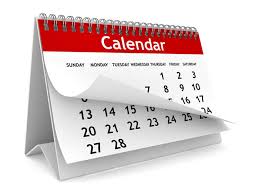 